             سميــة محــنشSoumia mehanneche 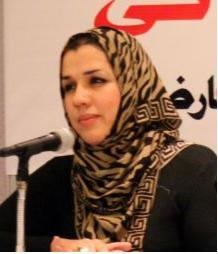          محامية معتمدة لدى المجلس القضائي          شاعـــــــرة وكاتبــــــة جــــــزائـــــرية.         طالبـــــة دكتـــــــوراه في القانـــــون العـــــام.           تاريخ الميلاد : 15/10/1985,           مكان الميـلاد : بريكة، باتنة، الجزائر.           الجنسيـة:جزائرية.         إيمــــايل: s.mehanneche@gmail.com           الهاتف: 00213777086662السيـــــــــرة الذاتيـــــــــــــــــــــةــــ شهادة الباكالوريا عام2006شعبة الآداب و العلوم الإنسانية.ــــ شهادة الباكالوريا  بتقدير قريب من الجيد عام 2008 شعبة الآداب و العلوم الإنسانية.ــــ شهادة الليسانس في الحقوق ،كلية الحقوق جامعة بسكرة عام 2009, ــــ شهادة الماستر  في الحقوق تخصص قانون إداري, بتقدير مشرف جداموضوع الرسالة :    ' السلطة التقديرية للإدارة في الجزائر' كلية الحقوق جامعةبسكرة – الجزائرعام 2011,ــــ شهادة الكفاءة المهنية للمحاماة من كلية الحقوق بن عكنون جامعة الجزائر عام 2012 ــ طالبة دكتوراه تخصص القانون العام بجامعة المنار تونس العاصمة.- محامية معتمدة لدى المجلس القضائي.- الجائزة الوطنية للإبداع النسوي أقل من 25 سنة في فن الشعرعن قصيدة "مسقط قلبي""قسنطينة"2008,- الجائزة الوطنية للإبداع النسوي جميع الأعمار في فن الشعر عن قصيدة "صمت" "قسنطينة" 2009 .- الجائزة العربية لمهرجان الشاطئ الشعري "سكيكدة" عن قصيدة "تراتيل لبيدق أسير" 2010 - الجائزة الوطنية عبد الحميد بن هدوقة في فن الشعر عن قصيدة"نبيذ لريكا" "برج بوعريريج" 2010 .- الجائزة الوطنية محمد العيد آل خليفة في فن الشعر عن قصيدة "تراتيل لبيدق أسير""وادي سوف" 2011.- الجائزة الوطنية لمهرجان الشاطئ الشعري "سكيكدة" عن قصيدة "تراتيل لبيدق أسير"2011- الجائزة الوطنية عبد الحميد ابن باديس في فن الشعر "قسنطينة" عن مجموعة مسقط قلبي 2012- جائزة السيد رئيس الجمهورية للمبدعين الشباب في فن الشعر "الجزائر" عن مجموعة مسقط قلبي  2012- موسوعة الشعر الجزائري ، بن سلامة الربيعي .( الجزائر)- معجم البابطين للشعراء العرب المعاصرين، مؤسسة جائزة سعود البابطين ، الطبعة الثالثة.(الكويت)- الموسوعة الكبرى للشعراء العرب المعاصرين، فاطمة بوهراكة( المغرب)- خطاب التأنيث ، يوسف وغليسي .( الجزائر)- عكاظية الجزائر للشعر العربي- الجزائر- 2010.- المهرجان الدولي لأدب الشباب.- الجزائر- 2011- الملتقى المغاربي للشعر .- تونس-2012- قافلة المحبة 2 "المنظمة العربية للفنون و الإبداع – تونس- 2012- ملتقى تيفلت للشعر – المملكة المغربية-.2012- أمسية شعرية – معرض الكتاب الدولي، بيروت،- لبنان-. 2012- مهرجان بغداد الشعري الأول – العراق-  2012- مهرجان تموايت للشعر و الموسيقى، ورزازات،- المغرب - 2013ــــ أمسية شعرية في اتحاد الكتاب التونسيين - تونس- 2014,ــــ أمسية شعرية في البيت الثقافي العراقي التونسي- تونس-  2014ــــ ملتقى جائزة سعود البابطين لتوزيع الطبعة الثالثة من معجم البابطين، مكتبة الإسكندرية-مصر- 2014ـــــ الملتقى العربي للشعر "" ملتقى الشعر الفصيح"" –بسكرة- الجزائر - 2015ــــ مهرجان الشارقة للشعر العربي - الإمارات- 2016 ــــ مهرجان الربيع الثقافي الدولي–الجزائر- 2016 ــــ الأسبوع الثقافي الجزائري في تونس " صفاقس عاصمة الشقافة العربية" أكتوبر 2016.ــــ أمسية شعرية في المعرض الدولي للكتاب – الجزائر – أكتوبر 2016القصائد:-قصائد نشرت في:  مجلة آمال الصادرة عن وزارة الثقافة الجزائرية ، العدد الثاني و الثالث و الرابع 2009 و 2010 .- "صمت" ، جريدة الجزائر نيوز ، عدد: 24 أوت 2010- " كامل الحسن" ، جريدة اليمامة السعودية ، العدد: 2111 ، 12 يونية 2010,- "مراهق و سيدة" ،  جريدة الجزائر نيوز ، عدد: 26/07/2011.- "لوردة مخضلة" ، الجزائر نيوز ، عدد: 08/10/2012- "النافذة" ، الملحق الثقافي لجريدة الرأي الأردنية عدد: 04/10/2013.- "عراف الساعة"، الملحق الثقافي لجريدة الرأي الأردنية عدد:01/03/2013- "في رؤية المحبوب"،مجلة سيدتي العدد : 1717 ، فيفري 2014 - "لكأن شيئا لم يكن" ، جريدة القدس العربي : العدد: 8557 ، 16 أوت 2016- "أسئلة في العشق" ، جريدة القدس العربي : العدد : 8697 ، 07 جانفي 2017المقالات المنشورة في الصحف :- "حروب الذاكرة" جريدة الجزائر نيوز ، عدد: 31/08/2010. - "كذبة التاريخ" جريدة النصر الجزائرية ،عدد: 23/09/2010.- "طبنة بدعة الإنسان و خرافة الزمان و المكان" جريدة المستقبل المغاربي ، عدد: 08 أفريل 2009.المقالات المنشورة إلكترونيا في الموقع الخاص :المرأة بين الشرق و الغرب من خلال معاهدة سيداو. 17/01/2012نساء الجزائر عبر العصور ، 08/03/2013" لين مونتي" جزائرية حتى النخاع ، متغربة حدّ الألم. 21/03/2012الكفة الواحدة – عن الجرائم الممارسة ضد الأطفال- 14/03/2013فخرهم و عارنا – في ذكرى سقوط الأندلس- 02/01/2012أنا و البوطي ، 22/03/2013 ـــ " مسقط قلبي " : مجموعة شعرية –عن منشورات الإختلاف "الجزائر" و منشورات ضفاف "بيروتالطبعة الأولى 2013. / ــ المؤسسة الوطنية للفنون المطبعية - الطبعة الثانية 2014 .